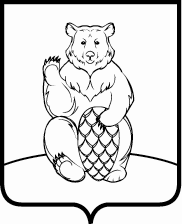 СОВЕТ ДЕПУТАТОВПОСЕЛЕНИЯ МИХАЙЛОВО-ЯРЦЕВСКОЕ В ГОРОДЕ МОСКВЕ	Р Е Ш Е Н И Е	16 августа  2018г.                                                                                                       №3/9О внесении изменений в решение Совета депутатов от 21.07.2016г. №8/12 «Об утверждении структуры администрации поселения Михайлово-Ярцевское в городе Москве»В соответствии с пунктом 8 статьи 37 Федерального закона от 06.10.2003г. №131-ФЗ «Об общих принципах организации местного самоуправления в Российской Федерации», пунктом 6 статьи 16 Закона города Москвы от 06.11.2002г. №56 «Об организации местного самоуправления в городе Москве», руководствуясь статьей 13 Устава поселения Михайлово-Ярцевское, в целях оптимизации работы администрации поселения по решению вопросов местного значения,Совет депутатов поселения Михайлово-ЯрцевскоеРЕШИЛ:1. Внести с 17.08.2018г. в решение Совета депутатов поселения Михайлово-Ярцевское от 21.07.2016г. №8/12 «Об утверждении структуры администрации поселения Михайлово-Ярцевское в городе Москве» следующие изменения:1.1. приложение к решению принять в новой редакции (Приложение).2. Контроль за выполнением настоящего решения возложить на Главу поселения Михайлово-Ярцевское Г.К. Загорского.Глава поселения		               	                             Г.К.ЗагорскийСтруктура администрации поселения Михайлово-Ярцевское в городе МосквеГЛАВА АДМИНИСТРАЦИИГЛАВА АДМИНИСТРАЦИИГЛАВА АДМИНИСТРАЦИИГЛАВА АДМИНИСТРАЦИИГЛАВА АДМИНИСТРАЦИИГЛАВА АДМИНИСТРАЦИИГЛАВА АДМИНИСТРАЦИИГЛАВА АДМИНИСТРАЦИИГЛАВА АДМИНИСТРАЦИИГЛАВА АДМИНИСТРАЦИИГЛАВА АДМИНИСТРАЦИИГЛАВА АДМИНИСТРАЦИИГЛАВА АДМИНИСТРАЦИИГЛАВА АДМИНИСТРАЦИИГЛАВА АДМИНИСТРАЦИИГЛАВА АДМИНИСТРАЦИИГЛАВА АДМИНИСТРАЦИИГЛАВА АДМИНИСТРАЦИИГЛАВА АДМИНИСТРАЦИИГЛАВА АДМИНИСТРАЦИИпервый заместитель главы администрациипервый заместитель главы администрациипервый заместитель главы администрациипервый заместитель главы администрациипервый заместитель главы администрациипервый заместитель главы администрациипервый заместитель главы администрациипервый заместитель главы администрациипервый заместитель главы администрацииотдел по организационным и социальным вопросамзаместитель главы администрациизаместитель главы администрациизаместитель главы администрациизаместитель главы администрациизаместитель главы администрациизаместитель главы администрацииотдел по организационным и социальным вопросампервичный воинский учет при администрации поселенияпервичный воинский учет при администрации поселенияотдел финансово-экономического планирования и закупокотдел финансово-экономического планирования и закупокотдел жилищно-коммунального хозяйства, благоустройства и строительстваотдел жилищно-коммунального хозяйства, благоустройства и строительствапервичный воинский учет при администрации поселенияпервичный воинский учет при администрации поселенияотдел по правовым и кадровым вопросамотдел финансово-экономического планирования и закупокотдел финансово-экономического планирования и закупокотдел жилищно-коммунального хозяйства, благоустройства и строительстваотдел жилищно-коммунального хозяйства, благоустройства и строительстваотдел по правовым и кадровым вопросамотдел бухгалтерского учета и отчетностиотдел бухгалтерского учета и отчетностиотдел по работе с предприятиями, ГОиЧС, АТЗотдел по работе с предприятиями, ГОиЧС, АТЗслужба делопроизводстваотдел бухгалтерского учета и отчетностиотдел бухгалтерского учета и отчетностиотдел по работе с предприятиями, ГОиЧС, АТЗотдел по работе с предприятиями, ГОиЧС, АТЗслужба делопроизводстваВсего:муниципальные служащие - 32 единицастарший инспектор по воинскому учету - 1 единицатехнический персонал - 2 единицыВсего:муниципальные служащие - 32 единицастарший инспектор по воинскому учету - 1 единицатехнический персонал - 2 единицыслужба по связям с общественностьюВсего:муниципальные служащие - 32 единицастарший инспектор по воинскому учету - 1 единицатехнический персонал - 2 единицыВсего:муниципальные служащие - 32 единицастарший инспектор по воинскому учету - 1 единицатехнический персонал - 2 единицыслужба по связям с общественностьюВсего:муниципальные служащие - 32 единицастарший инспектор по воинскому учету - 1 единицатехнический персонал - 2 единицыВсего:муниципальные служащие - 32 единицастарший инспектор по воинскому учету - 1 единицатехнический персонал - 2 единицыВсего:муниципальные служащие - 32 единицастарший инспектор по воинскому учету - 1 единицатехнический персонал - 2 единицыВсего:муниципальные служащие - 32 единицастарший инспектор по воинскому учету - 1 единицатехнический персонал - 2 единицытехнический персонал:водителиВсего:муниципальные служащие - 32 единицастарший инспектор по воинскому учету - 1 единицатехнический персонал - 2 единицыВсего:муниципальные служащие - 32 единицастарший инспектор по воинскому учету - 1 единицатехнический персонал - 2 единицытехнический персонал:водителиВсего:муниципальные служащие - 32 единицастарший инспектор по воинскому учету - 1 единицатехнический персонал - 2 единицыВсего:муниципальные служащие - 32 единицастарший инспектор по воинскому учету - 1 единицатехнический персонал - 2 единицы